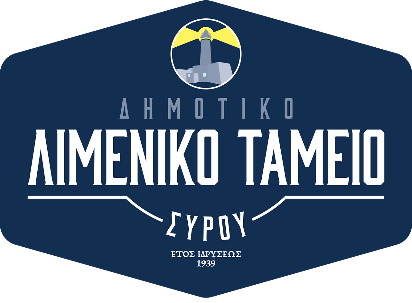 ΑΙΤΗΣΗΑΙΤΗΣΗΑΙΤΗΣΗΑΙΤΗΣΗΑΙΤΗΣΗΑΙΤΗΣΗΑΙΤΗΣΗΑΙΤΗΣΗΑΙΤΗΣΗΑΙΤΗΣΗΑΙΤΗΣΗΟΝΟΜΑ:ΟΝΟΜΑ:ΟΝΟΜΑ:ΕΠΩΝΥΜΟ:ΕΠΩΝΥΜΟ:ΕΠΩΝΥΜΟ:ΟΝΟΜΑ ΠΑΤΡΟΣ:ΟΝΟΜΑ ΠΑΤΡΟΣ:ΟΝΟΜΑ ΠΑΤΡΟΣ:ΟΝΟΜΑ ΜΗΤΡΟΣ:ΟΝΟΜΑ ΜΗΤΡΟΣ:ΟΝΟΜΑ ΣΥΖΥΓΟΥ:ΟΝΟΜΑ ΣΥΖΥΓΟΥ:ΟΝΟΜΑ ΣΥΖΥΓΟΥ:Α.Φ.Μ.:Α.Φ.Μ.:Α.Φ.Μ.:Δ.Ο.Υ.:Δ.Ο.Υ.:ΕΠΑΓΓΕΛΜΑ:ΕΠΑΓΓΕΛΜΑ:ΕΠΑΓΓΕΛΜΑ:ΔΙΕΥΘΥΝΣΗ ΚΑΤΟΙΚΙΑΣ:ΔΙΕΥΘΥΝΣΗ ΚΑΤΟΙΚΙΑΣ:ΔΙΕΥΘΥΝΣΗ ΚΑΤΟΙΚΙΑΣ:ΑΡ. ΔΕΛΤΙΟΥ ΤΑΥΤΟΤΗΤΑΣ:ΑΡ. ΔΕΛΤΙΟΥ ΤΑΥΤΟΤΗΤΑΣ:ΑΡ. ΔΕΛΤΙΟΥ ΤΑΥΤΟΤΗΤΑΣ:ΗΜΕΡΟΜΗΝΙΑ ΓΕΝΝΗΣΗΣ:ΗΜΕΡΟΜΗΝΙΑ ΓΕΝΝΗΣΗΣ:ΗΜΕΡΟΜΗΝΙΑ ΓΕΝΝΗΣΗΣ:ΗΜΕΡΟΜΗΝΙΑ ΕΚΔΟΣΗΣ:ΗΜΕΡΟΜΗΝΙΑ ΕΚΔΟΣΗΣ:ΗΜΕΡΟΜΗΝΙΑ ΕΚΔΟΣΗΣ:ΕΚΔΟΥΣΑ ΑΡΧΗ:ΕΚΔΟΥΣΑ ΑΡΧΗ:ΕΚΔΟΥΣΑ ΑΡΧΗ:                                        Ο/Η ΑΙΤ…..                                        Ο/Η ΑΙΤ…..                                        Ο/Η ΑΙΤ…..                                        Ο/Η ΑΙΤ…..                                        Ο/Η ΑΙΤ…..                                        Ο/Η ΑΙΤ…..                                        Ο/Η ΑΙΤ…..                                        Ο/Η ΑΙΤ…..                                        Ο/Η ΑΙΤ…..ΗμερομηνίαΗμερομηνία